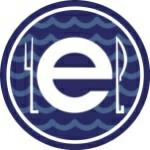 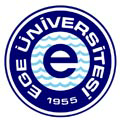 2022 YILI EYLÜL AYI VEJETERYAN AKŞAM YEMEK LİSTESİ*Yukarıda belirtilen 1 öğünlük toplam kalori değerlerine, 50 gr ekmeğin değeri olan 160 kalori ilave edilmiştir. * 1 öğünün ortalama kalori değeri 1334 kcal‘dir.PAZARTESİ(MONDAY)SALI(TUESDAY)ÇARŞAMBA(WEDNESDAY)PERŞEMBE(THURSDAY)CUMA(FRIDAY)CUMARTESİ(SATURDAY)PAZAR(SUNDAY)01DOMATES ÇOIRBASIISPANAK MÜCVERŞAKŞUKAKALBURABASTICAL: 1450 kcal02TOYGA ÇORBASIMÜCVERSOSLU MAKARNAAYRANCAL: 1259 kcal03MAHLUTA ÇORBASISEBZE TAVAŞEH. PİRİNÇ PİLAVIKEŞKÜL                                        CAL: 1245 kcal04NOH. ŞEHRİYE ÇORBAYOĞ. SEMİZOTUPEY. BÖREKTULUMBA TATLISI                                         CAL: 1480kcal05MAHLUTA ÇORBASEBZE SOTEBULGUR PİLAVIMEYVE                                   CAL: 1239 kcal06KURU FASULYEŞEH. PİRİNÇ PİLAVIYOĞURTŞAMBALİ TATLISI                                         CAL: 1642 kcal07SEBZE ÇORBASIPATATES KROKETERİŞTE AYRAN                                         CAL: 1215 kcal08ŞEHRİYE ÇORBASIISPANAK MÜCVERBULGUR PİLAVIYOĞURT                                         CAL: 1252 kcal09YAYLA ÇORBASIYOĞ. KARIŞIK KIZARTMASOSLU MAKARNAAŞURE                                           CAL: 1496 kcal10Z.Y. YEŞİL MERCİMEKBULGUR PİLAVIYOĞURTŞEKERPARECAL: 1596 kcal11ALACA ÇORBAKAŞ. FIRIN PATATESSEB. PİRİNÇ PİLAVIAYRANCAL: 1206 kcal12MERCİMEK ÇORBASIFELLAH KÖFTESOSLU MAKARNAMEYVECAL: 1208 kcal13YAYLA ÇORBASEBZE TAVAŞEH. PİRİNÇ PİLAVISUPANGLE                                          CAL: 1210 kcal14SEBZE ÇORBASI        FIRIN PATATESBULGUR PİLAVIAYRAN                                         CAL: 1152 kcal15DOMATES ÇORBASIKABAK ŞİLEŞAKŞUKAREVANİCAL: 1246 kcal16TARHANA ÇORBASISEBZE SOTEBULGUR PİLAVIMEYVECAL: 1268 kcal17EZOGELİN ÇORBASIYOĞ. ISPANAKPEY. BÖREKCEVİZLİ BAKLAVACAL: 1360 kcal18TOYGA ÇORBAZ.Y TAZE FASULYEŞEHRİYE PİLAVIMEYVE                                         CAL: 1268 kcal19YAYLA ÇORBASEBZE SOTESOSLU MAKARNAMEYVE                                   CAL: 1389 kcal20SOĞAN ÇORBASIPATATES KROKETERİŞTE AYRAN                                   CAL: 1196 kcal21Z.Y. BEZELYEBULGUR PİLAVIBÖRÜLCE SALATACEV. BASMA KADAYIF                                   CAL: 1290 kcal22SEB. NOHUTBULGUR PİLAVIYOĞURTTAH. KEMALPAŞA TATLI                                         CAL: 1560 kcal23Z.Y BAMYAŞEH. PİRİNÇ PİLAVIŞEKERPAREYOĞURTCAL: 1360 kcal24SEBZE ÇORBAKAŞARLI FIRIN PATATESSEB. PİRİNÇ PİLAVIAYRANCAL: 1204 kcal25TARHANA ÇORBASIPATATES OTURTMAPEY. BÖREKŞEKERPARECAL: 1443 kcal26KR. SEBZE ÇORBASIKABAK MÜCVERFES. SOSLU MAKARNAAYRAN                                   CAL: 1252 kcal27MERCİMEK ÇORBASIKABAK KALYEŞEH. PİRİNÇ PİLAVIAYRAN                          CAL: 1250 kcal               28MEVSİM TÜRLÜSOSLU MAKARNAKALBURABASTIMEYVECAL: 1340 kcal29KURU FASULYEŞEH. PİRİNÇ PİLAVIKARIŞIK TURŞUYOĞURTCAL: 1420 kcal30YAYLA.ÇORBASEBZE SOTEMELEK PİLAVIMEYVECAL: 1214 kcal